			Formulario de Inscripción para Participantes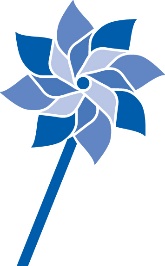 Este cuestionario contiene preguntas demográficas sobre usted y su familia. Toda la información que usted comparta se mantendrá confidencial y no afectará a los servicios que recibe. Fecha de Inscripción:                /       /                   	    Condado:    	                                                                              Nombre del Programa:                                                 Fecha en que se completó la encuesta:   ___/            /         6                        Nombre de usted: 				    Nombre del otro(a) cuidador(a):                         Nombre de pilo/Apellido				si es el caso		Nombre de pilo/Apellido	    Su sexo:     Femenino       Masculino                          Otro cuidador(a):    Femenino     Masculino          Su Fecha de Nacimiento:                                                  Fecha de Nacimiento del otro cuidador(a):                     /                 /                6                                                            /                /                            6    MM/DD/AA						MM/DD/AA     ¿Es usted embarazada o esperando un bebe?                	   Sí		  NoPor favor, indica los ingresos anuales para su familia: $___________________________¿Cuántas personas (incluyendo niños prenatales) están en el hogar de su familia? ___________     	¿Alguno de los cuidadores tiene una discapacidad?                                    Sí           No					                        Si sí, índice quien:              Cuidador(a) primer(a)               Otro cuidador(a)     	¿Alguno de los cuidadores está encarcelado?            Sí	  No    Para esta sección, vamos a hacer preguntas sobre usted y otros miembros de su familia. Recuerdo, toda la información se mantendrá confidencial y no afectará a los servicios que recibe. Por favor, sólo incluye información sobre los cuidadores que se consideran a estar en el mismo hogar. Si sólo hay un cuidador en el hogar, por favor deje preguntas sobre "otros cuidadores" en blanco.Race/Et            Raza/Identidad ÉtnicaRace/Et            Raza/Identidad ÉtnicaPor favor, seleccione todo los que se aplican a usted:Por favor, seleccione todo los que se aplican a cada otra cuidadora(o) en el hogar   Negro o afroamericano    Asiático   Blanco   Aborigen de América del Norte o Nativo de Alaska   Nativo de Hawái/Nativo de Polinesio   Otra   Negro o afroamericano    Asiático   Blanco   Aborigen de América del Norte o Nativo de Alaska   Nativo de Hawái/Nativo de Polinesio   OtraEtnicidad Etnicidad   Usted (por favor, seleccione uno)Otro cuidador(a) (por favor seleccione uno)    Hispánico/Latino          No hispánico/Latino  Hispánico/Latino         No hispánico/LatinoPor favor, seleccione su estado civil:                             Otro cuidador(a):   Casado(a)                                                                       Casado(a)                                                                       Soltero(a)                                                                       Soltero(a)                                                                                                                                                     Con un(a) Pareja                                                           Con un(a) Pareja                                                                        Separado(a)                                                                   Separado(a)                                                                                                                             Divorciado(a)                                                                 Divorciado(a)                                                                                                                     Viudo(a)                                                                          Viudo(a)                                                                                                                             Por favor, seleccione al nivel más alto de educación completado por los cuidadores en la casa:Por favor, seleccione al nivel más alto de educación completado por los cuidadores en la casa:Usted:Otro cuidador(a):  Secundario(a) o bajo (octavo grado o bajo)  Alguna escuela secundaria (novena grado o más alta)  Diploma de secundario o un GED  Formación profesional  Alguno colegio  Diplomado o título técnico (dos años)   Diplomatura o título universitario (cuatro años)  Maestría o más alta  Secundario(a) o bajo (octavo grado o bajo)  Alguna escuela secundaria (novena grado o más alta)  Diploma de secundario o un GED  Formación profesional  Alguno colegio  Diplomado o título técnico (dos años)   Diplomatura o título universitario (cuatro años)  Maestría o más altaLenguaLenguaPor favor, indica la lengua primaria que esta usado en el hogar:Por favor, indica la lengua primaria que esta usado en el hogar:  Ingles  Español  Birmano  Karen  Árabe  Karenni  Chino  OtraPara la oficina:Caregiver ID:____________________Other ID: ______________________FSW:__________________________